05 ЛИПНЯ – ЦЕЙ ДЕНЬ В ІСТОРІЇСвята і пам'ятні дніНаціональні Венесуела: Національне свято Боліварської Республіки Венесуела. День Незалежності (1811)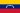  Кабо-Верде: Національне свято Республіки Кабо-Верде. День Незалежності (1975)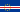 Події1054 — в сузір'ї Тільця вибухнула зірка, створивши величезну супернову, видиму на Землі протягом 23 діб вдень і 633 діб вночі. Явище викликало величезну паніку в різних країнах.1439 — на Флорентійському соборі митрополит Київський Ісидор разом з грецьким архієпископом Василієм Бессаріоном підписали церковну унію про об'єднання Православної та Католицької Церков під владою Римського Папи1687 — опубліковано першу фундаментальну працю І.Ньютона «Прінсипа».1841 — Томас Кук відкрив перше у світі туристичне агентство.1865 — у Лондоні засновано благодійницьку організацію «Армія спасіння»1866 — Від холери помер Йосип Гладкий — останній кошовий Задунайської Січі.1918 — утворена Комуністична партія більшовиків України.1939 — у Миколаєві здано в експлуатацію міську каналізацію — на будівництво важливого для міста об'єкту витрачено 4 млн руб.1919 — після 9-годинного бою українське військо зайняло Жмеринку. Червоноармійці, відступаючи, підірвали тунель і зіпсували 36 паровозів.1941 — у Кракові німецькою поліцією заарештований і депортований до Берліна провідник Організації Українських Націоналістів Степан Бандера.1943 — з наступу німецьких військ проти Центрального і Воронезького фронтів Червоної армії почалась Курська битва.1943 — у складі Червоної армії створено авіаційний полк «Нормандія», що складався із французьких льотчиків.1946 — вперше показали людям купальник-бікіні.1954 — Елвіс Преслі записав свою першу пісню «That's All Right, Mama».1954 — у Москві під час міжнародних змагань на призи імені братів Знаменських українська спортсменка Людмила Лисенко-Шевцова встановила новий світовий рекорд з бігу на 800 м.1965 — у м. Калуш (Івано-Франківська область) став до ладу хімічно-металургійний комбінат.1965 — у м. Києві розпочато будівництво нового житлового масиву Оболонь.1974 — у м. Лозанна (Швейцарія) Українська РСР підписала Всесвітню поштову конвенцію.1978 — в Москві відкрилась дев'ята сесія Верховної Ради СРСР дев'ятого скликання, на якій було прийнято Закон СРСР про Раду міністрів СРСР, Закон СРСР про порядок укладання, виконання і денонсації міжнародних договорів СРСР, Закон СРСР про вибори до Верховної Ради СРСР.1985 — Сергій Бубка переміг на міжнародних змаганнях з легкої атлетики у стрибках з жердиною у Брюсселі з результатом 580 см.1991 — Верховна Рада УРСР ухвалила заяву про безпідставність територіальних претензій Румунії до України стосовно Північної Буковини та Подунав'я.1994 — в Інституті підготовки кадрів Служби безпеки України відбувся перший випуск слухачів.1994 — 809 населених пунктів у семи областях України залишилися без електропостачання внаслідок урагану. Завдано значних збитків населеним пунктам і посівам.2014 — українська армія відновила контроль над Слов'янськом.Народились182 — Сунь Цюань, визначний політичний та військовий діяч Китаю.1761 — Луї Леопольд Бойль, французький живописець і гравер.1802 — Нахімов Павло Степанович, адмірал Російського імператорського флоту українського походження.1813 — Антоніо Гарсія Гутьєррес, іспанський драматург, автор п'єси, що послужила основою для однойменної опери Джузеппе Верді «Трубадур» .1857 — Клара Цеткін, німецький політичний діяч, революціонерка, одна з організаторів Компартії Німеччини, активістка II Інтернаціоналу.1879 — Двайт Девіс, американський тенісист1889 — Жан Кокто, французький письменник1891 — Тін Уєвич, хорватський поет, есеїст і критик, перекладач; представник «хорватського авангардизму».1911 — Жорж Помпіду, президент Франції (1969–1974).1919 — Скоропадська Олена Павлівна, молодша дочка останнього гетьмана України Павла Скоропадського; З 1975 року очолювала Союз гетьманців-державників.1930 — Вадим Кожинов, російський літературознавець, філософ, історик1939 — Павло Морозенко, радянський актор театру і кіно, Заслужений артист УРСР.1952 — Іван Заєць, український політик.1954 — Майкл Седлер, канадський рок-співак (Saga)1955 — Ярослав Федоришин, актор, режисер, засновник і художній керівник львівського театру «Воскресіння»Померли 1080 — Іслейвур Ґіссурарсон, перший християнський єпископ Ісландії1817 — Луїс де Ласі, іспанський політичний діяч; учасник Іспанської революції 1808—14; генерал.1906 — Жюль Бретон, французький художник-реаліст.1916 — Копистинський Теофіл Дорофійович, український художник-реаліст, портретист, реставратор.1963 — Андрій Василенко — академік АН УРСР, доктор технічних та доктор сільськогосподарських наук, лауреат Державної премії СРСР.1969 — Вальтер Гропіус, німецький архітектор, засновник Баухауса.1986 — Ярослав Стецько — один із провідників українського національно-визвольного руху.2011 — Сай Твомблі, американський художник, абстракціоніст і імпресіоніст